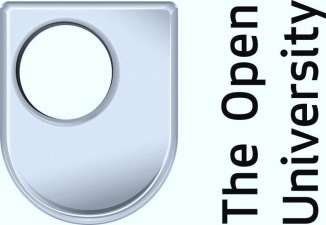 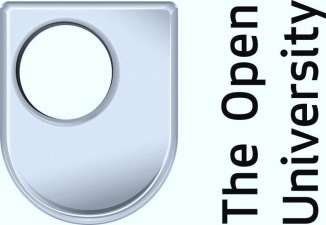 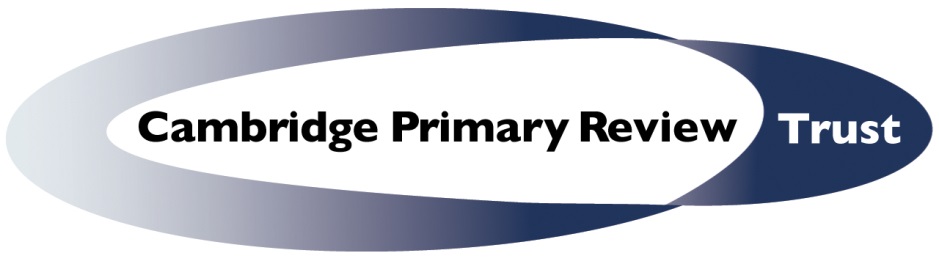 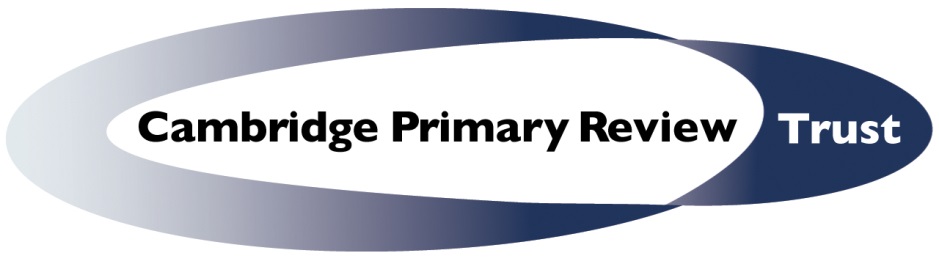    London Teachers’ Reading Group       Are you interested in discussing educational issues?        Do you like to debate key concerns about classroom practice?       Does taking time to talk about pedagogy and practice engage you?If you answered yes to any of these questions then why not join the Cambridge Primary Review Trust’s (CPRT) new London Teachers’ Reading Group. Part of the CPRT London Region Network of teachers, schools, HEIs and LAs, the Reading Group will meet twice termly to discuss emerging issues from the original Cambridge Primary Review corpus of 28 Research Reviews (Alexander, 2010) and the recently commissioned material which expands upon these in priority areas for CPRT. The latter include new and enhanced reviews in the following areas.Equity and Disadvantage by Professor Kate Pickett, University of York Children’s Voice by Dr Carol Robinson, University of Brighton Pedagogy: children's development and learning by Professor Usha Goswami, University of Cambridge  Pedagogy: teaching by Professor David Hogan and Professor Peter Renshaw, University of Queensland  Assessment by Professor Wynne Harlen, University of Bristol 
Join the inaugural meeting on 
 Thursday 11th September at the OU Camden 4.30-6.15, when we will discuss the new research on Children’s Voice in Education. Led by Teresa Cremin (OU), Roger McDonald (Greenwich University) and Amelia Hempel- Jorgensen, informal, lively discussions are planned, material or reading will be sent round in advance of the sessions. Open to any education professional wanting to read, reflect, and engage with key educational issues beyond their school contexts, the aim is to develop research-informed practice and debate issues of curriculum, pedagogy and assessment. The second autumn meeting will be on Thursday Nov 13th.The OU Camden is a five minute walk from Camden Town tube (Northern Line). 
Drinks and snacks will be provided. Do bring a friend!Please email Greg Frame - administrator@cprtrust.org.uk to confirm attendance with the following information: Name 	……………………………………….………….    Email ………………………………………………………School …………………………………………………..    Local Authority ……………………………………….